 doi:10.1016/S1262-3636(13)72139-6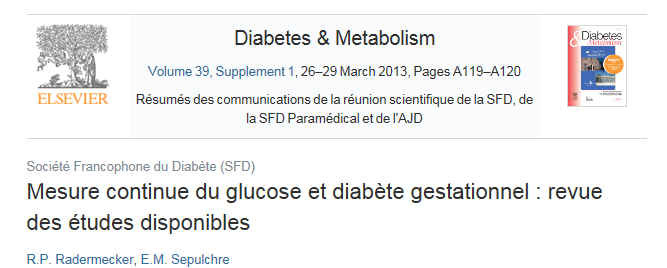 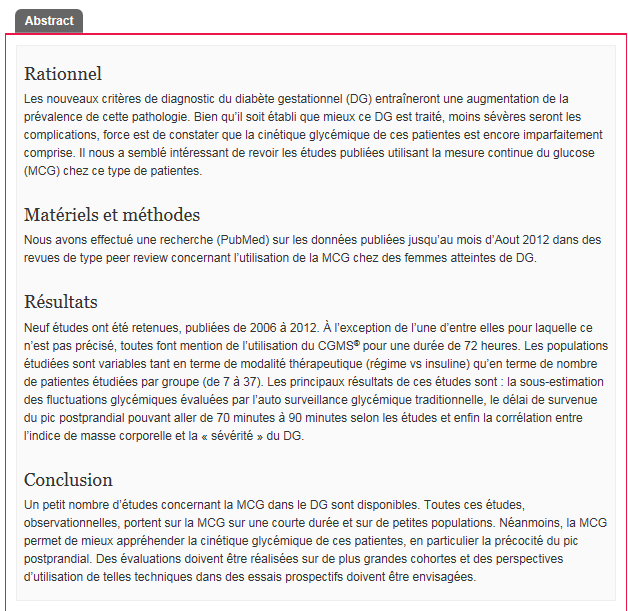 